                ПРОЕКТ	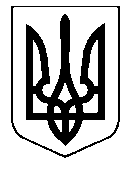 УКРАЇНАНОСІВСЬКА  МІСЬКА  РАДАНОСІВСЬКОГО  РАЙОНУ     ЧЕРНІГІВСЬКОЇ  ОБЛАСТІВИКОНАВЧИЙ  КОМІТЕТР І Ш Е Н Н Я17 вересня 2018 року  	               м. Носівка	   				№ ____Про внесення змін до структури Територіального центру  соціального обслуговування Носівської  міської ради  	   Відповідно до статті 26 Закону України «Про місцеве самоврядування в Україні», у зв’язку з виробничою необхідністю та з метою вдосконалення діяльності відділу соціального захисту населення Носівської міської ради, структурування функціональних напрямків діяльності, забезпечення ефективної роботи, виконавчий комітет міської ради вирішив:1. Схвалити зміни до структури Територіального центру соціального обслуговування Носівської міської ради, а саме: 1.1. Вивести із структури:1.1.1. Відділення соціальної допомоги вдома:- посаду соціального робітника – 2 шт. од.1.1.2. Відділення організації надання адресної натуральної та грошової допомоги:- посаду взуттьовика з ремонту взуття – 0,5 шт. од.1.2. Ввести до структури:1.2.1. Відділення організації надання адресної натуральної та грошової допомоги:- посаду соціального працівника – 0,5 шт. од.;- посаду робітника з комплексного обслуговування й ремонту будинків – 1 шт. од;- посаду перукаря – 0,5 шт. од.;- посаду швачки – 0,5 шт. од.2. Подати запропоновані зміни до структури Територіального центру соціального обслуговування Носівської міської ради без змін та доповнень на розгляд постійних комісій і сесії міської ради.3.  Контроль  за  виконанням  даного рішення  покласти  на заступника міського голови з питань гуманітарної сфери Міщенко Л.В. та начальника відділу СЗН Носівської міської ради Оксимець М.В.Міський голова                                                         	В.М. ІгнатченкоПОДАННЯ:Начальник відділу СЗННосівської міської ради						М.В. ОксимецьПОГОДЖЕНО :Керуючий справами виконавчогокомітету міської ради							І.І. Власенко          Начальник відділу правовогозабезпечення та кадрової роботи                                     виконавчого апарату міської ради 					С.С. ЯмаНачальник загального відділу                                               виконавчого апарату міської ради					Н.В. РубельНачальник фінансового управління міської ради								В.І. ПазухаДодаток 1С Т Р У К Т У Р АТериторіального центру соціального обслуговування Носівської міської радиНачальник відділу СЗН Носівської міської ради 						М.В. Оксимець№ п/пНазва посадиКількість штатних одиницьАпарат територіального центру1Директор12Фахівець із соціальної роботи23Сестра медична14Прибиральник службових приміщень15Водій автотранспортного засобу1ВСЬОГО6Відділення соціальної допомоги вдома1Завідувач відділення12Соціальний працівник23Соціальний робітник444Водій автотранспортного засобу1ВСЬОГО48Відділення організації надання адресної натуральної та грошової допомоги1Завідувач відділення12Соціальний працівник 1,53Соціальний робітник0,54Соціальний робітник0,55Робітник з комплексного обслуговування й ремонту будинків26Перукар1,57Швачка1ВСЬОГО8РАЗОМ:62